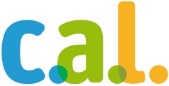 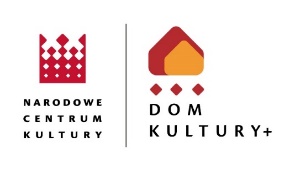 KONWENT DOMÓW KULTURYrealizującychNARODOWY PROGRAM„DOM KULTURY+ INICJATYWY LOKALNE”19 października 2017PROGRAM KONWENTURatusz (Rynek 1); 27-600 SandomierzSzanowni Państwo, prosimy o potwierdzenie udziału w konwencie do dnia 13.10.2017r. poprzez wypełnienie formularza zgłoszeniowego dostępnego na stronie https://docs.google.com/forms/d/e/1FAIpQLSdPvipJgrSiaWvFjR7kdeNUdVihHVhlxyZ61Saa7b8PnIb8Pw/viewform?usp=sf_link Osoby zainteresowane zwiedzaniem Podziemnej Trasy Turystycznej w Sandomierzu prosimy o bezpośredni kontakt z Sandomierskim Centrum Kultury, p. Marta Szpyra, mail: ms@esceka.pl,
tel: 600 393 41309.30 – 10.00Rejestracja uczestników10.00 – 10.15Powitanie uczestników konwentuMarek Bronowski – Burmistrz SandomierzaAnna Pasznik – Narodowe Centrum KulturyWojciech Dumin – Dyrektor Sandomierskiego Centrum KulturyTeresa Jankowska – Centrum Wspierania Aktywności Lokalnej CAL10.15 – 10.45Przepis na kulturę w Sandomierzu – Sandomierskie Centrum Kultury10.45 – 11.30Dom Kultury+ Inicjatywy Lokalne czyli kultura współtworzona – prezentacja działań domów kultury Beneficjentów programu Narodowego Centrum Kultury „Dom Kultury+ Inicjatywy lokalne”11.30 – 11.45Przerwa kawowa11.45 – 13.45Myślimy strategicznie! (gra szkoleniowa) - Anna Miodyńska, Małopolski Instytut Kultury13.45 – 14.00Przerwa kawowa14.00 – 15.00Dom Kultury+ Inicjatywy lokalne - wyzwania dla domów kultury na przyszłość i rekomendacje do Programu Dom Kultury+ Inicjatywy lokalne 2018 - Centrum Wspierania Aktywności Lokalnej CAL15.00Poczęstunek15.30Zwiedzanie Podziemnej Trasy Turystycznej w Sandomierzu; http://www.esceka.pl/podziemna-trasa-turystyczna